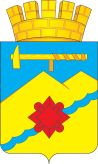 КОНТРОЛЬНО-СЧЕТНАЯ ПАЛАТА ГОРОДА МЕДНОГОРСКАул. Советская, д. 37, г. Медногорск, Оренбургская область, 462274телефон: (8-35379) 3-26-97, факс: (8-35379) 3-26-97ЗАКЛЮЧЕНИЕ  на проект Решения  Медногорского городского Совета депутатов «Об утверждении бюджета муниципального образования город Медногорск на 2020 год и на плановый период 2021 и 2022 годов» 	Заключение контрольно-счетной палаты города Медногорска (далее Заключение) подготовлено по результатам экспертизы проекта решения Медногорского городского Совета депутатов «Об утверждении бюджета муниципального образования город Медногорск на  2020 год и на плановый период 2021 и 2022 годов»  	Целью экспертизы является определение соответствия данного Проекта действующему бюджетному законодательству и нормативно-правовым актам органов местного самоуправления, обоснованности объемов доходных и расходных частей  бюджета муниципального образования город Медногорск, дефицита бюджета  и источников его финансирования, а также соответствие проекта бюджета нормативно-правовым актам Медногорского городского Совета депутатов  и администрации муниципального образования город Медногорск о муниципальных  программах, действующих   в 2019-2024 годах.   В связи с этим экспертизой:    - проведен анализ полноты и правильности отражения доходов городского бюджета в соответствии с Методикой формирования бюджета муниципального образования город Медногорск, показателей прогноза социально-экономического развития муниципального образования и влияние на объем доходов изменений в налоговом законодательстве Российской Федерации, законодательных актах Оренбургской области и решениях органов местного самоуправления  муниципального образования город Мед-ногорск;    - определена полнота и обоснованность объемов расходов в соответствии с Методикой формирования бюджета муниципального образования город Медногорск на 2020 год и плановый период 2021 и 2022 годов,    - проверена правильность отражения в проекте бюджета  финансового обеспечения  программы муниципальных гарантий и условий выполнения утвержденных муниципальных программ;     - проверена программа муниципальных внутренних заимствований  муниципального образования.     В соответствии со статьей 8 Положения о бюджетном процессе в муниципальном образовании город Медногорск объектом экспертизы является финансовый отдел администрации муниципального образования, главные администраторы доходов бюджета и главные распорядители бюджетных средств.     Предметом экспертизы является соблюдение требований бюджетного законодательства и нормативно-правовых актов по составлению проекта решения.    При подготовке экспертного заключения использовался анализ сравнения  плановых показателей бюджета 2020 года и предполагаемых в плановом периоде 2021 и 2022 годах с показателями, утвержденными на 2019  год по состоянию на 01.11.2019 г.  и  ожидаемым исполнением  бюджета в 2019 году. Экспертизой определена структура бюджета, доли отдельных бюджетных показателей в итоговом показателе и их влияние на общие результаты, использовались абсолютные показатели доходной и расходной частей бюджета.  Проект бюджета составлен  финансовым отделом администрации муниципального образования город Медногорск и одобрен  главой   города.В соответствии с решением Медногорского городского Совета  депутатов от 22.10.2013 г. № 340 «Об утверждении Положения о бюджетном процессе в муниципальном образовании город Медногорск» составлен проект решения «Об утверждении бюджета муниципального образования город Медногорск  на 2020 год и плановый период 2021 и 2022 годов».  В сроки, установленные статьей  17 Положения о бюджетном процессе в муниципальном образовании город Медногорск,  глава  города внес на рассмотрение в Медногорский городской Совет  депутатов проект бюджета.  Медногорский  городской Совет депутатов 15 ноября 2019  г. передал в контрольно-счетную палату города Медногорска для проведения экспертизы проект решения  «Об утверждении  бюджета муниципального образования город Медногорск на 2020  год и на плановый период 2021 и 2022 годов».   Для обеспечения обоснованности проекта бюджета на очередной финансовый  год и на плановый период  2020  и 2021 годов  и в соответствии со статьей 184.2  Бюджетного кодекса Российской Федерации, статьей 18 Положения о бюджетном процессе в муниципальном образовании город Медногорск  при его составлении администрацией города были подготовлены и представлены одновременно с проектом бюджета документы: - основные направления  бюджетной    и    налоговой политики муниципального образования  город Медногорск на 2020 год и на плановый период 2021 и 2022 годов и основные направления  долговой политики муниципального образования город Медногорск на 2020 год и  плановый период 2021 и 2022 годов, утвержденные     постановлением администрации муниципального образования город Медногорск от 29.10.2019 г. № 1199-па;- постановление администрации муниципального образования город Медногорск от 07.11.2019 № 1240-па «О методике формирования бюджета муниципального образования город Медногорск на 2020 год и  плановый период 2021 и 2022 годов»;- прогноз социально-экономического развития муниципального образования город Медногорск на 2020 - 2024 годы; - прогноз основных характеристик  (общий объем доходов, общий объем расходов, дефицита (профицита) бюджета)  бюджета муниципального образования на 2020 год и плановый период 2021 и 2022 годов;- пояснительная записка к проекту бюджета; - оценка ожидаемого исполнения бюджета муниципального образования город Медногорск за   2019 год;- постановление  администрации муниципального образования город Медногорск от 12.11.2019 № 1267-па «Об одобрении основных параметров  проекта бюджета муниципального образования город Медногорск на 2020 год и плановый период 2021 и 2022 годов»;-  расшифровка прочих субсидий и субвенций;- паспорта муниципальных программ;- внесение изменений в  бюджетный прогноз до 2022 года;- реестр источников доходов;- верхний предел муниципального долга.		Представленный проект бюджета соответствует требованиям статьи 184.1 Бюджетного кодекса Российской Федерации  и содержит основные характеристики бюджета, к которым относится общий объем доходов, общий объем расходов, дефицит бюджета.	         На основании прогноза  социально-экономического развития на 2020-2024  годы, методики формирования   бюджета муниципального образования город  Медногорск на 2020 год и плановый период 2021 и 2022 годов разработан проект  бюджета муниципального образования   город Медногорск на 2020 год и плановый период 2021 и 2022 годов с основными параметрами (тыс. руб.):ДОХОДЫ        Доходная часть бюджета муниципального образования город Медногорск разработана в соответствии с Методикой формирования бюджета  муниципального образования город Медногорск  на  2020 год  и  плановый период 2021 и 2022 годов на основании прогноза социально - экономического развития муниципального образования город Медногорск  на 2020 год и плановый период 2021  и 2022 годов,  одобренного постановлением  администрации муниципального образования город Медногорск от  09.10.2019 г.   №  1123-па.        Доходы  в   2020 году планируется получить в сумме 812 557,5   тыс. руб., что на 43 180,2  тыс. руб.  (или на 5,0 %)  меньше, чем ожидаемое поступление в 2019 году и  на 47 558,5  тыс. руб. (или на 5,5 %)   меньше,  чем утвержденные решением Медногорского городского Совета  депутатов  доходы бюджета по состоянию на 01.11.2019.	 Доходы 2021 года планируется получить в сумме 482 070,8 тыс. руб.	Доходы 2022 года планируется получить в сумме 495 478,8  тыс. руб.		Соотношение доходов бюджета составит  снижение роста доходов 2021 года к 2020 году 59,3%, соотношение параметров доходов 2021года к 2022 году составит рост 2,8% .   	Доходная часть проекта бюджета города 2020 года состоит  из: - налоговых доходов  в сумме  201 075,0 тыс. руб. или  24,7 % от суммы всех доходов;- неналоговых доходов   в сумме  16 987,4 тыс. руб. или  2,1% от суммы всех доходов;- безвозмездных поступлений в сумме 594 495,1  тыс. руб. или 73,2 % от суммы всех доходов.              Планируемые  проектом бюджета доходы на  2020   год  уменьшены  по сравнению с утвержденными показателями 2019 года  на 47 558,5 тыс. руб.  или на 5,5 % (см. сравнительную таблицу №1)     Таблица  №1( тыс. руб.)Анализ плановых показателей  доходов бюджета         Основным источником формирования доходной  части бюджета города в части налоговых доходов является налог на доходы физических  лиц (НДФЛ).           Налог на доходы физических лиц  рассчитан исходя из фонда оплаты труда, определенного исходными данными Министерства финансов Оренбургской области. Налогооблагаемая база по налогу на доходы физических лиц рассчитывается исходя из отчетных данных за 2019 год по фонду оплаты труда, увеличенной на темп роста заработной платы и скорректированной на сумму налоговых вычетов.  В 2020 году сумма налога на доходы физических лиц  составит 152 009,0 тыс. руб.	Удельный вес поступлений НДФЛ в  сумме налоговых доходов составляет  75,6 %  и 18,7 % от общей суммы  доходов бюджета города. По данным  администратора доходов налога на доходы физических лиц – МРИ ФНС № 8 по Оренбургской области сумма налога на доходы физических лиц  в бюджет города  в 2021 году  составит 160 222,0 тыс. руб.   В 2022  году сумма поступлений НДФЛ в бюджет города составит  170 697,0 тыс. руб.	Акцизы по подакцизным товарам, производимым на территории Российской Федерации.  Начиная с 2014 года, доходы от уплаты акцизов на нефтепродукты частично зачисляются в бюджет города. Норматив отчислений в бюджет муниципального образования город Медногорск  в 2019-2021 годах определен  законом от 30.11.2005 № 2738/499-III-ОЗ  «О межбюджетных отношениях в Оренбургской области» (в редакции последних изменений) в размере 1,081 %. Сумма доходов от уплаты акцизов на нефтепродукты, подлежащая зачислению в бюджет города, составит   в 2020 году 7 684,0 тыс. руб.   Удельный вес в сумме  налоговых доходов составит 3,8 % и 0,9 % от суммы всех доходов.   В 2021 году сумма  доходов  от уплаты  акцизов  по подакцизным товарам (нефтепродуктам) составит 10 974 тыс. руб., в 2022 году 10 974,0 тыс. руб.	Налоги на совокупный доход планируется получить в 2020 году в сумме  17 730,0 тыс. руб.,  что на 1 622,8 тыс. руб. или  на 8,4 % меньше   ожидаемого  показателя 2019 года. Налоги  на совокупный доход рассчитаны в соответствии с Методикой формирования бюджета муниципального образования город Медногорск на 2020 год и на плановый период 2021 и 2022 годов. К налогам  на совокупный доход относятся:  - налог, взимаемый в связи с применением упрощенной системы налогообложения. Сумма налога в 2020 году  составит 12 566,0 тыс. руб., в том числе налог, взимаемый  с налогоплательщиков, выбравших в качестве налогообложения доходы, составит 7 415,5 тыс. руб.; налог, взимаемый с налогоплательщиков, выбравших в качестве объекта налогообложения доходы, уменьшенные на величину расходов – 5 151,0 тыс. руб. Ожидаемое поступление за 2019 год  составит: по налогу, взимаемому с налогоплательщиков, выбравших в качестве налогообложения доходы – 8 407,3 тыс. руб.,  по налогу, взимаемому с налогоплательщиков, выбравших в качестве объекта налогообложения доходы, уменьшенные на величину расходов 5 050,0 тыс. руб. -  единый налог на вмененный доход для отдельных видов деятельности.   Сумма налога составит в 2020 году 3 925,4 тыс. руб., что  на 674,6 тыс. руб. меньше ожидаемого исполнения  поступлений за 2019 год. В 2021 году единый налог на вмененный доход составит 981,4 тыс. руб., в 2022 году поступление налога не планируется.-    единый сельскохозяйственный налог. Сумма налога, рассчитанного по данным администратора доходов Межрайонной инспекции Федеральной налоговой службы № 8 по Оренбургской области, составит в 2020 году  88,5 тыс. руб. что на 18,5 тыс. руб.  больше  утвержденных плановых показателей  2019 года. Ожидаемое поступление за 2019 год 70,0 тыс. руб.	 В  2021 году планируется  поступление налога в сумме 89,4тыс. руб.,  в 2022  году – 90,1 тыс. руб. - налог, взимаемый в связи с применением патентной системы налогообложения. Поступления налога в 2020  году планируются в сумме1 150,0 тыс. руб., что  на 850,0  тыс. руб. меньше  утвержденного плана на 2019 год. Ожидаемое поступление в 2019 году   по данному виду налога 1 100,0 тыс. руб.     	Удельный вес поступлений налогов на совокупный доход составляет 8,1 % от суммы  налоговых и неналоговых  доходов, 2,2 %   от общей суммы доходов бюджета муниципального образования.		В 2021 году запланировано поступление в бюджет города 15 315,1 тыс. руб. налога на совокупный доход, в 2022  году – 14 879,9 тыс. руб.       	Земельный налог  планируется   получить  в  2020 году в сумме  17 133,0  тыс. руб., что на 919,0 тыс. руб. меньше утвержденного на 2019 год и на  133,0 тыс. руб. (или на 0,8 %) больше ожидаемого в 2019 году.  Сумма налога  рассчитывается в зависимости от кадастровой стоимости земельных участков, признаваемых объектом налогообложения по данным МРИ ФНС № 8 по Оренбургской области. Удельный вес налога  составляет 7,9 %  от суммы  налоговых и неналоговых доходов и 2,1 % от общей суммы доходов. В 2021 году поступление налога на землю ожидается  в сумме 17 133,0 тыс. руб., в 2022 году – 17 133,0 тыс. руб.     	Налог на имущество физических лиц планируется  получить в 2020 году в сумме 1 649,0 тыс. руб.,  что на 58,0 тыс. руб. больше планового значения 2019 года и на 58,0 тыс. руб.  больше  ожидаемого  поступления за 2019 год. В соответствии с Решением Медногорского городского Совета депутатов от 18.10.2016 № 145 «Об установлении налога на имущество физических лиц» (в редакции решений от 21.02.2017 № 200, от 20.11.2017 № 293, от 23.07.2019 № 468)  налог на имущество  рассчитывается от кадастровой стоимости объекта недвижимости. Удельный вес  налога на имущество физических лиц  в 2020 году составляет  в сумме  налоговых и неналоговых  доходов 0,8 % и 0,2 % в общей сумме доходов.  	Государственную пошлину планируется получить в 2020  году в сумме  4 869,6 тыс. руб., увеличение к  ожидаемому поступлению за 2019 год составляет  469,0 тыс. руб.  Размер  государственной пошлины на 2020 год  определен по данным  администраторов доходов - МРИ ФНС № 8 по Оренбургской  области и многофункционального центра  предоставления государственных и муниципальных услуг в г. Медногорске. Поступления государственной пошлины в 2021 году предполагаются в размере 4 878,5 тыс. руб., в 2022 году в размере 4 887,4 тыс. руб. Удельный вес поступлений государственной пошлины в сумме  налоговых и неналоговых доходов составляет  2,2 % и 0,6 % в сумме общих доходов.          Одним из основных видов собственных доходов являются неналоговые доходы. Удельный вес неналоговых доходов в общей сумме доходов городского бюджета в 2020 году составляет 2,1 %, это на 3,6 % меньше, чем составляет доля   неналоговых доходов в общей сумме ожидаемых доходов  в 2019  году. В абсолютном значении сумма неналоговых доходов в 2020 году предполагается  в размере 16 987,4 тыс. руб., что на  31 498,8 тыс. руб. меньше ожидаемого поступления неналоговых доходов в 2019 году. Основные поступления неналоговых доходов планируется получить за счет доходов от использования имущества, находящегося в государственной и муниципальной собственности. 	Проектом бюджета в 2020 году определены следующие неналоговые источники:-  по коду 000 1 11 05012 «доходы,  получаемые в виде арендной платы за земельные участки, государственная собственность на которые не  разграничена и которые расположены в границах городских округов, а также средства от продажи права на заключение договоров аренды указанных земельных участков» -  3 223,0 тыс. руб.;- по коду 1 11 05034 «доходы от сдачи в аренду имущества, находящегося в оперативном управлении органов управления городских округов и созданных ими учреждений (за исключением имущества муниципальных  бюджетных и автономных учреждений)  - 2 100,0 тыс. руб.;- по коду 1 11 09044 «прочие поступления от использования имущества, находящегося в собственности городских округов (за исключением имущества муниципальных бюджетных и  автономных учреждений, а так же имущества муниципальных унитарных предприятий, в т.ч. казенных)» - 3 135,4 тыс. руб.;-  по коду 1 12 00000 «платежи  при   пользовании  природными ресурсами» -  3 791,5 тыс. руб.;- доходы от  оказания платных услуг и компенсации затрат  государства – 200,0 руб. - доходы от продажи материальных и нематериальных активов, в том числе: по коду 1 14 02043 «доходы от реализации  иного имущества, находящегося в собственности городских округов (за исключением имущества муниципальных бюджетных и автономных учреждений, а также имущества муниципальных унитарных предприятий, в том числе казенных) в части реализации основных средств по указанному имуществу» – 3 500,0 тыс. руб.; по коду 1 14 06000 «доходы от продажи земельных участков, находящихся в государственной и муниципальной собственности (за исключением  земельных участков бюджетных и  автономных учреждений)» - 387,5 тыс. руб.;- по коду 1 16 00000 «штрафы, санкции, возмещение  ущерба» - 650,0 тыс. руб.    	  По вышеуказанным источникам планируется  получить в 2020 году 16 987,4 тыс. руб., что на 14 848,5 тыс. руб. меньше утвержденных показателей 2019 года. 		Основным доходным источником неналоговых платежей  являются доходы от использования имущества, находящегося в государственной и муниципальной собственности (код 1 11 00000 000), они составляют 8 458,4 тыс. руб. или 49,8 %  всех неналоговых доходов в 2020 году и 1,0 %   всех доходов бюджета 2020 года.  В 2021 году  сумма платежей составит 8 460,4 тыс. руб., в 2022 году -  8 462,4 тыс. руб. Вышеуказанный  доходный источник включает в себя: - доходы, получаемые в виде арендной платы за земельные участки, государственная собственность на которые не разграничена и которые расположены в границах городских округов, а также средства от продажи права на заключение договоров аренды указанных земельных участков  в размере 3 223,0 тыс. руб.  с увеличением  против  утвержденных показателей 2019 года на  337,6 тыс. руб. и   увеличением против ожидаемого поступления платежей   в  2019 году   на  256,0 тыс. руб. или на 8,6 %. Ожидаемое поступление в 2019 году –2 967,0 тыс. руб.  В 2021,2022 годах  планируется поступление платежей в сумме 3 223,0 тыс. руб. ежегодно.	- доходы от сдачи в аренду имущества, находящегося в оперативном управлении органов управления городских округов и созданных ими учреждений  (за исключением имущества муниципальных бюджетных и автономных учреждений) в размере 2 100,0 тыс. руб. с увеличением  против  утвержденных показателей 2019 года на 0,2 % или  на 3,7 тыс. руб. Ожидаемое поступление за 2019 год планируется в сумме 2 096,3 тыс. руб. В 2021 году поступление данного вида  доходов планируется в сумме 2 100,0 тыс. руб., в 2022 году –2 100,0 тыс. руб.;- прочие поступления  от использования имущества, находящегося в собственности городских округов (за исключением имущества муниципальных бюджетных и автономных учреждений, а также имущества муниципальных  унитарных предприятий, в том числе казенных), определены в  размере 3 135,4 тыс. руб., что на 43,0 тыс. руб. больше   утвержденных показателей 2019 года за счет   прогнозируемого поступления сбора за размещение объектов не стационарной торговли. Ожидаемое поступление 2019 года доходов  по данному коду составит 3 092,4 тыс. руб.		Статьей 160.1 Бюджетного кодекса Российской Федерации  определены полномочия главных администраторов доходов бюджета, в соответствии с которыми главные администраторы доходов представляют сведения, необходимые для составления проекта бюджета, осуществляют начисление, учет и контроль за правильностью исчисления, полнотой и своевременностью осуществления платежей в бюджет, пеней и штрафов по ним. 			Приложением № 3 к проекту решения о бюджете Комитет по управлению имуществом определен как главный администратор доходов по вышеперечисленному источнику. В связи с этим, а также в соответствии с Методикой формирования бюджета муниципального образования Комитетом по управлению имуществом рассчитаны ожидаемые поступления по вышеперечисленным источникам доходов.  		Плата за негативное воздействие на окружающую среду планируется в размере 3 791,5   тыс. руб. с  уменьшением против утвержденных показателей 2019 года   в 5, 8 раза или на 18 159,6 тыс. руб. Прогнозные показатели отражены в проекте бюджета  на основе данных Управления Федеральной службы по надзору в сфере природопользования (Росприроднадзора) по Оренбургской области и составят в 2021 году 3 905,2 тыс. руб., в 2022 году - 3 905,2 тыс. руб.- доходы от оказания  платных услуг и компенсации затрат государств -  плата за найм жилых помещений составит в 2020 году 200,0 тыс. руб., в 2021, 2022 годах по 200,0 тыс. руб. ежегодно. 	 	Доходы от продажи материальных и нематериальных активов включают:- доходы  от реализации иного имущества, находящегося в собственности городских округов (за исключением имущества муниципальных  бюджетных и  автономных учреждений, а также имущества муниципальных унитарных предприятий, в том числе казенных) в части основных средств по указанному имуществу планируется получить в 2020 году  доходы в размере 3 500,0 тыс. руб., увеличение  против  утвержденных показателей 2019 года  2 593,3 тыс. руб.,  ожидаемое поступление платежей в 2019 году должно составить 1 500,0 тыс. руб. или в 1,6 раза больше   утвержденных плановых показателей  2019  года. На 2021, 2022 годы  доходы от реализации имущества, находящегося в собственности городских округов   администратором доходов не планируются. - доходы от продажи земельных участков, государственная собственность на которые не разграничена и которые расположены в границах городских округов, планируется получить в 2020  году в    размере 387,5 тыс. руб., что на 87,5 тыс. руб. больше ожидаемого поступления доходов в 2019 году. Доходы от продажи земельных участков в 2021  году планируются  в размере 398,8 тыс. руб., в 2022 году в размере 409,1 тыс. руб.		 Прогнозные данные по данным источникам доходов предоставлены администратором доходов - Комитетом по управлению имуществом.	 	«Прочие поступления от использования имущества, находящегося в собственности  городских округов» -  это поступление платежей за «временное владение и пользование» имуществом, предоставленным «Арендодателем» Комитетом по управлению имуществом  «Арендатору»  Открытому акционерному обществу «Оренбургская теплогенерирующая компания», которое 15.06.2015 в результате ребрендинга получило название ПАО «Т Плюс», по договорам  аренды от 29.08.2006 № 188/1, № 188/2 .  Вышеуказанные договоры аренды  заключены в 2006 году. Имущество, переданное в аренду, числится в муниципальной казне, в соответствии с Инструкцией № 157н от 01.12.2010 на него не начисляется амортизация, не начисляется налог на имущество.  Расчет  размера арендной платы включает в себя амортизацию основных средств, налог на имущество, затраты на модернизацию оборудования, не подтвержденные расчетами, рентабельность  в размере 5 %. С момента  заключения договоров аренды в 2006 году не проведено ни одной инвентаризации переданного в аренду  муниципального имущества. В соответствии с договорами  аренды имущества, находящегося в муниципальной собственности № 188/1от 29.08.2006, № 188/2 от 29.08.2006  сумма арендной платы составляет 3 092,4 тыс. руб. в год.  Пункт 3.2.9. договоров 188/1, 188/2 от 29.08.2006  обязывает арендодателя заключить с арендатором агентский договор на осуществление  реконструкции и технического перевооружения переданного в аренду имущества в пределах суммы амортизационных отчислений на арендуемое имущество, что составляет 761,7 тыс. руб. (в соответствии с представленным расчетом).  В нарушение данного пункта договора агентский договор отсутствует.  В соответствии с п. 3.4.6. договоров «Арендатор обязан производить за свой счет текущий и капитальный ремонт имущества».  Любые          изменения и дополнения к настоящему договору в соответствии с п. 7.2. договора действительны лишь при условии, что они совершены в письменной форме и подписаны уполномоченными на то представителями Сторон.    В соответствии с п. 4.1.  вышеуказанных договоров размер арендной платы может изменяться в соответствии с действующим законодательством.  Размер арендной платы не претерпел изменений с 2006 года, Арендодатель  - администратор доходов - не использует прописанное в договоре право, в то время как   арендная плата должна  ежегодно корректироваться  на индекс инфляции в соответствии с Федеральным Законом «О федеральном бюджете» на очередной финансовый год и плановый период.  		Для правомерного включения в доходную часть бюджета  поступлений от использования имущества, находящегося в собственности городских округов необходимо произвести обоснованный расчет арендной платы, внести соответствующие изменения в договоры аренды имущества.  		Ожидаемое поступление  доходов в сумме 488,2 тыс. руб. от реализации имущества, находящегося в собственности городских округов (при отсутствии графика погашения задолженности) не включены ни в оценку ожидаемого исполнения бюджета по доходам   от реализации имущества за 2019 год, ни в проект бюджета  на 2020 год по данному виду доходов. 	При формировании  доходов,  от сдачи в аренду имущества, находящегося в оперативном управлении органов государственной власти, органов местного самоуправления в размере 2 100,0 тыс. руб., не учтены доходы от поступления платежей по договорам аренды,  срок окончания которых наступает в течение 2020 года при условии продления договора аренды. Сумма доходов, которые могут служить резервом для увеличения доходной части бюджета, составляет 550, 5 тыс. руб.  	Прочие доходы от оказания платных услуг (работ) это плата за пользование жилыми помещениями, находящимися в муниципальной собственности (плата  за найм). Администратором доходов - КУИ – установлена  сумма поступлений в 2020 году – 200,0 тыс. руб. Согласно представленным расчетам сумма  начислений  платы за найм  имущества за год  составляет 1 025,0 тыс. руб. Таким образом,   планируемые доходы по данному виду занижены на 825,0 тыс. руб.               - штрафы, санкции, возмещение ущерба в  соответствии с   внесенными изменениями в Бюджетный кодекс Российской Федерации в 2020 году в бюджет города в размере 50 процентов будут зачисляться штрафы, налагаемые комиссией по делам несовершеннолетних, в полном объеме  будут зачисляться платежи по искам о возмещении ущерба, а также платежи, уплачиваемые при добровольном возмещении ущерба, причиненного муниципальному имуществу.  В 2020 году прогнозируемая сумма поступления штрафных санкций составит 650,0 тыс. руб., что на 70,0 тыс. руб. больше  утвержденного показателя  2019 года и на   920,0 тыс. руб. меньше ожидаемого в 2019 году.        Всего налоговых и неналоговых платежей в 2020 году по проекту бюджета муниципального образования город Медногорск   планируется  получить в сумме  218 062,4 тыс. руб., это  составляет 26,8  % от суммы  всех доходов.  По отношению к утвержденному на 01.11.2019 года  показателю 2019 года  уменьшение в абсолютном выражении составляет  7 722,5  тыс. руб. или 3,4 %. Уменьшение   к ожидаемому поступлению 2019  года -  26 328,5 тыс. руб. или 10,8  %.		Безвозмездные поступления от других бюджетов бюджетной системы Российской Федерации (код 2 02 00000 00 0000 000) в проекте бюджета муниципального образования город Медногорск  на 2020 год предусматриваются  в размере 594 495,1  тыс. руб., что   на 39 835,9 тыс. руб.  меньше утвержденных показателей 2019 года и  на 16 851,7  тыс. руб.  меньше,  чем ожидаемое поступление за 2019 год (в сумме 611 346,8 тыс. руб.), из них:- дотации  бюджетам бюджетной системы Российской   Федерации в  размере 96 029,0 тыс. руб.,  что  на  49 997,0 тыс. руб.  меньше планового значения 2019 года  в  сумме 146 026,0 тыс. руб. В 2021 году дотации бюджетам бюджетной системы Российской Федерации  предусмотрены в сумме 45 875,0 тыс. руб., в 2022 году – в сумме 46 677,0 тыс. руб. Дотации на выравнивание бюджетной обеспеченности на 2020 год при составлении бюджета учтены в сумме 96 029,0 тыс. руб., в 2021 году  в сумме 45 875,0 тыс. руб., в 2022 году в сумме 46 677,0 тыс. руб.; - субсидии бюджетам  бюджетной  системы  Российской Федерации  (межбюджетные субсидии)  в 2020 году предусмотрены в размере  307 405,8 тыс. руб., что  на 2,2 %   больше утвержденного  планового значения  2019  года. Субсидии бюджетам  бюджетной системы Российской Федерации в доходной части бюджета в  2021 году предусмотрены  в  сумме 24 871,60 тыс. руб., в 2022 году в сумме 26 875,5 тыс. руб. -  субвенции бюджетам  бюджетной системы  Российской Федерации в  2020 году предусмотрены  в размере 187 083,7 тыс. руб., что  на 7 586,4 тыс. руб. или на 4,2 % больше по сравнению с утвержденным планом 2019 года. Субвенции бюджетам субъектов Российской Федерации и муниципальных образований учтены в доходной части бюджета в  2021 году в  сумме 187 456,2 тыс. руб., в 2022 году в сумме 187 910,3 тыс. руб.;-безвозмездные поступления  от негосударственных организаций в 2020 году запланированы в сумме 100,0 тыс. руб.;- прочие безвозмездные поступления в 2020 году предусмотрены в сумме 3 876,6 тыс. руб.		 В 2020 году безвозмездные поступления  в сумме 594 495,1 тыс. руб. составляют 73,2 % от  суммы всех доходов  бюджета муниципального образования. Объем безвозмездных поступлений в плановом периоде составит: в 2021 году – 258 202,8 тыс. руб., в 2022 году – 261 462,8 тыс. руб.            Нормативы отчислений от налогов и сборов для зачисления в бюджет  муниципального образования город Медногорск в 2020 году (приложение № 4 к проекту  решения)  отражены в соответствии с  законодательными актами Российской Федерации  и Оренбургской области.    	В целях контроля и учета за поступлениями платежей налоговых и неналоговых доходов городского бюджета  проектом бюджета определены  администраторы доходов бюджета города (приложение № 3 проекта решения). Все доходные источники городского бюджета закреплены за  администраторами доходов бюджета.     	 Проверкой обоснованности и достоверности  указанных в приложении № 1  проекта бюджета источников внутреннего финансирования дефицита бюджета и предельного размера дефицита  бюджета отмечается, что размер дефицита бюджета  равен  нулю.	 Это свидетельствует о сбалансированности бюджета в соответствии со статьей 28 Бюджетного кодекса Российской Федерации и   предусматривает осуществление постоянного финансового контроля за целевым, экономным и эффективным осуществлением хозяйственной деятельности в бюджетных учреждениях, мониторинг динамики бюджетных расходов.				Пунктом 1 проекта решения устанавливается  верхний предел муниципального  внутреннего долга  муниципального образования на 1 января 2021 года равный нулю,  в том числе верхний предел долга по муниципальным гарантиям равный нулю, а также верхний  предел внутреннего долга муниципального образования на 1 января 2022 года и на 1 января 2023 года равный нулю, в том числе верхний  предел долга по муниципальным гарантиям на 1 января 2022 года  и  на 1 января 2023 года равный нулю.          Муниципальные  внутренние заимствования муниципального образования город Медногорск на 2020 год  и  плановый период 2021  и  2022 годов не предоставляются.   РАСХОДЫПроектом бюджета муниципального образования город Медногорск в 2020  году предусмотрено расходов в сумме 812 557,5 тыс. руб., в 2021 году — 482 070,8 тыс. руб., в 2022 году — 495 478,8 тыс. руб.		Планирование расходов бюджета на 2020 год и плановый период 2021 и 2022 годов произведено финансовым отделом  администрации муниципального образования город Медногорск на основании Методики формирования бюджета муниципального образования город Медногорск на 2020 год и плановый период 2021 и 2022 годов, утвержденной постановлением администрации муниципального образования город Медногорск от 07.11.2019  № 1240-па.			Расходы бюджета на 2020 год формируются исходя из предельных объемов бюджетных ассигнований. Городской бюджет формируется  на основе муниципальных программ муниципального образования  город Медногорск. Распределение  бюджетных ассигнований осуществляется  по муниципальным программам (подпрограммам) и непрограммным мероприятиям, разделам, подразделам и видам расходов.	 	Предусматриваются расходы на  повышение оплаты труда с начислениями работникам, поименованным в Указах Президента Российской Федерации, в целях обеспечения достижения целевых показателей повышения оплаты труда, повышение оплаты труда прочих категорий работников, не поименованных в Указах Президента Российской Федерации,  с 1 октября 2020  года на 3,8 процента, обеспечение минимального  размера оплаты труда работников бюджетной сферы в соответствии с решениями, принятыми на федеральном уровне, увеличение расходов на оплату коммунальных услуг  с учетом роста в 2020 году на 3,8  процента.				В соответствии  со статьей 87 Бюджетного кодекса Российской Федерации расходные обязательства, предусмотренные проектом бюджета на финансирование расходов, связанных с выполнением публично-нормативных обязательств, определены в соответствии  с нормативно-правовыми актами органов местного самоуправления. Финансовым отделом администрации представлен перечень публично-нормативных обязательств по муниципальному образованию город Медногорск на 2020 год  в сумме 16 296,1 тыс. руб.,  на 2021 год в сумме 16 403,8 тыс. руб., на 2022 год в сумме 16 517,2 тыс. руб.		В разрезе функциональной классификации расходов в общей сумме расходов определено:          «Общегосударственные  вопросы» (код 0100) расходы  планируются в размере  49 442,1 тыс. руб., что на 3 424,2 тыс. руб. (или на 7,4 %) больше  плановых показателей 2019 года и  на 3 676,5 тыс. руб. больше  ожидаемого  исполнения в 2019 году (45 765,6 тыс. руб.). Расходы по данному коду составляют 6,1 % от  общих расходов бюджета против 5,4 %  ожидаемых в 2019 году. В 2021 году расходы предусмотрены в размере 42 762,2 тыс. руб., в 2022 году – 40 292,9 тыс. руб.  Удельный вес расходов по данному разделу составляет в 2021 году 5,3 %, в 2022 году  -  5,0 %.  В  разделе предусмотрены расходы на содержание высшего должностного лица муниципального образования, обеспечение деятельности администрации, контрольно-счетной палаты, финансового органа, отдела внутреннего финансового контроля, обеспечение деятельности комитета по управлению имуществом и проведение работ по оценке муниципального имущества. Предусматривается  предоставление субсидии муниципальному бюджетному учреждению хозяйственно-технического обеспечения органов местного самоуправления.			«Национальная оборона» (код 0200)  планируется в размере 1 152,3 тыс. руб. за счет субвенции  из федерального бюджета предусмотрены расходы на осуществление первичного воинского учета на территориях, где отсутствуют военные комиссариаты. В 2021 году расходы предусмотрены в размере 1 158,0 тыс. руб., в 2022 году – 1 189,4 тыс. руб. Удельный вес  расходов данного раздела составляет  0,1 %. 		«Национальная безопасность и правоохранительная деятельность» (код 0300) планируется в размере 4 169,6 тыс. руб., что  на 74,5 тыс. руб. (или на 1,8 %)  меньше, чем предусмотрено в бюджете 2019 года  по состоянию на 01.11.2019 (4 244,1 тыс. руб.) и  ожидаемое исполнение по  данному разделу расходов в 2019 году. Удельный вес расходов по данному разделу  в общих расходах составляет 0,5 %, в 2019 году запланированный удельный вес составляет  4,9  %. Расходы по данному  разделу в   плановом периоде 2021 года  предусмотрены в размере 3 303,6 тыс. руб., в 2022 году – 3 303,6 тыс. руб.			В разделе предусматриваются средства на предупреждение и ликвидацию последствий чрезвычайных ситуаций и стихийных бедствий в объеме   505,0 тыс. руб.;  на содержание единой диспетчерской службы   в сумме 2 290,0 тыс. руб. в 2020 году и по 1 929,0 тыс. руб. ежегодно в плановом периоде;  на выполнение полномочий по государственной регистрации актов гражданского состояния в сумме  1 329,6 тыс. руб. ежегодно за счет средств федерального бюджета.		 «Национальная экономика» (код 0400) в 2020 году планируется в размере 28 182,6 тыс. руб., что на 46 097,9 тыс. руб. (или на 62,1 %) меньше, чем  ожидаемое выполнение 2019 года (74 280,5 тыс. руб.), и на  46 663,2 тыс. руб. (или на 62,3 %) меньше, чем утвержденные плановые расходы 2019 года (74 845,8 тыс. руб.). Настоящие расходы составят в 2020 году 3,5  % от  общего объема расходов, в 2019  году доля этих расходов составила 5,0 % .  Расходы по разделу «Национальная  экономика» в 2021 году предусматриваются в размере 30 434,9  тыс. руб., в 2022 году – 30 498,9 тыс. руб.		Расходы по подразделу «Сельское хозяйство и рыболовство» составляют 685,1 тыс. руб., что на 484,4 тыс. руб. больше по сравнению с утвержденными плановыми показателями 2019 года и на 484,4 тыс. руб. больше  ожидаемого поступления  в 2019 году.  Расходы по подразделу «Транспорт» предусмотрены в размере 219,0 тыс. руб., что на 81,0 тыс. руб. меньше утвержденных расходов 2019 года и ожидаемого поступления 2019 года.Подраздел «Дорожное хозяйство» запланирован в 2020 году  в размере 24 238,0 тыс. руб., что на 45 964,5 тыс. руб. меньше планового значения 2019 года и на 45 410,2 тыс. руб. меньше ожидаемого в 2019 году.   В 2021 году расходы предусмотрены в размере 27 247,0 тыс. руб., в 2021 году – 27 311,0 тыс. руб.  В рамках муниципальных программ «Обеспечение качественными услугами жилищно-коммунального хозяйства населения муниципального образования город Медногорск Оренбургской области в 2019-2024 годах»  и «Развитие транспортной системы МО город Медногорск на 2019-2024 годы» ассигнования будут направлены на обеспечение  мероприятий муниципального дорожного фонда, в том числе на:  	-  реализацию мероприятий по обеспечению безопасности дорожного движения в сумме 650,0 тыс. руб. ежегодно;- проведение мероприятий по ремонту и содержанию автомобильных дорог за счет средств городского бюджета на 2020 год в сумме 10 200,0  тыс. руб., на 2021 год  в сумме 14 604,0 тыс. руб., на 2022 год в сумме 14 668,0 тыс. руб.; - софинансирование расходов по капитальному ремонту и ремонту автомобильных дорог общего пользования населенных пунктов в сумме 493,0 тыс. руб. ежегодно;- выполнение мероприятий по уличному освещению города и техническое обслуживание на 2020 год в сумме 11 595,0 тыс. руб.,  на 2021 и 2022 годы по  11 500,00 тыс. руб. - устройство выравнивающего слоя изношенного дорожного покрытия   в сумме 1300,0 тыс. руб. 	Подраздел «Другие вопросы в области национальной экономики» запланирован в 2020 году в размере 3 040,5 тыс. руб., что на 1 102,1 тыс. руб. меньше планового значения 2019 года и на  1091,1  тыс. руб.  меньше ожидаемого исполнения 2019 года. В  2021 году  расходы составят 2 502,8тыс. руб., в 2022 году – 2 502,8 тыс. руб. В рамках муниципальной программы «Экономическое развитие муниципального образования город Медногорск на 2019 – 2024 годы» будет осуществлена реализация мероприятий по развитию и поддержке малого и среднего предпринимательства, обеспечение деятельности МАУ «МФЦ» по предоставлению  государственных и муниципальных услуг,  расходы составят в 2020 году 2 856,0 тыс. руб., в 2021 году – 2 493,0 тыс. руб., в 2022 году 2 493,0 тыс. руб. 	В рамках  муниципальной программы  «Управление и распоряжение муниципальным имуществом города на 2016-2021 годы» предусмотрены расходы на инвентаризацию земель и разграничение муниципальной собственности на землю с проведением землеустройства, а также на осуществление переданных полномочий в сфере регулирования тарифов на товары и услуги организациям коммунального комплекса. 	  	«Жилищно-коммунальное хозяйство» (код 0500) запланировано в размере 136 713,5 тыс. руб., что  на 53 198,5 тыс. руб. меньше   плановых   утвержденных расходов 2019 года  по этому разделу и составляет 79,8 % от ожидаемого  исполнения бюджета по данному разделу в  2019 году.   Доля расходов  по данному разделу в общей сумме расходов по  проекту бюджета 2020 года  составила 16,8 %. Расходы городского бюджета на жилищно-коммунальное хозяйство в 2021 году составят 25 858,8 тыс. руб., в 2022 году – 28 012,9 тыс. руб.		По подразделу 	«Жилищное хозяйство» на 2020 год проектом предусмотрены расходы в сумме 41 249,0 тыс. руб., что на 19 852,0  тыс. руб.  больше  утвержденных плановых  расходов 2019 года и составляют 30,2  % от  общей суммы расходов, предусмотренных по разделу 0500  «Жилищно-коммунальное хозяйство» в 2020 году.  В 2021 году расходы по  подразделу «Жилищное хозяйство» составят 1 300,7  тыс. руб., в 2022 году  - 1 300,7 тыс. руб.    В 2020 году  по  подразделу «Жилищное хозяйство»  будут реализованы мероприятия, предусмотренные муниципальной программой «Стимулирование развития жилищного строительства в муниципальном образовании город Медногорск на 2019-2024 годы»: - переселение граждан из жилых домов, признанных аварийными за счет средств областного бюджета в сумме 13 787,2 тыс. руб., софинансирование капитальных вложений за счет средств местного бюджета в сумме 538,6 тыс. руб.; - переселение граждан из домов блокированной застройки, признанных аварийными до 1 января 2017 года в сумме 21 017,0 тыс. руб., в том числе 20 662 тыс. руб. за счет средств областного бюджета, софинансирование в сумме 355,0 тыс. руб. за счет средств  городского бюджета; - обеспечение мероприятий по переселению граждан из аварийного жилищного фонда с учетом необходимости  развития малоэтажного жилищного строительства в сумме 3 544,5 тыс. руб., в том числе за счет средств, поступивших от государственной корпорации Фонда содействия реформированию жилищно-коммунального хозяйства в сумме 3 327,7 тыс. руб.,  за счет средств областного бюджета – 215,2 тыс. руб., софинансирование  капитальных  вложений за счет средств городского бюджета в сумме 1,6 тыс. руб.;- обеспечение жильем социального найма отдельных категорий граждан за счет субвенций из областного бюджета предусмотрены в размере 1300,7 тыс. руб. ежегодно. 		 Расходы по подразделу «Коммунальное хозяйство»  в 2020 году в размере 84 165,9 тыс. руб. будут осуществлены в рамках реализации  муниципальных программ: «Обеспечение качественными услугами жилищно-коммунального хозяйства населения муниципального образования город Медногорск Оренбургской области  на  2019-2024 годы»  на  капитальный ремонт водопровода в 2020 году за счет средств областного бюджета 1 300,0 тыс. руб., софинансирование  за счет средств городского бюджета составит 88,3 тыс. руб., в 2021 году за счет областных средств - 2 000,0 тыс. руб., софинансирование  за счет средств городского бюджета составит 105,3 тыс. руб., в 2022 году за счет средств областного бюджета 3 500,0 тыс. руб., софинансирование  за счет средств городского бюджета составит 78,9 тыс. руб. 	«Обеспечение населения  муниципального образования город Медногорск питьевой водой на 2019-2024 годы» на строительство нитки хозяйственно-питьевого водовода от бактерицидной установки до насосной станции города Медногорска в сумме 82 631,6 тыс. руб., в том числе за счет средств областного бюджета в сумме 78 500,0 тыс. руб.,  софинансирование из городского бюджета предусмотрено в сумме 4 131,6 тыс. руб.		По  подразделу «Благоустройство»  предусмотрены в 2020 году расходы  в сумме 3 329,6 тыс. руб., в  том числе в рамках реализации муниципальной программы  «Обеспечение качественными услугами жилищно-коммунального хозяйства населения муниципального образования город Медногорск Оренбургской области в 2015-2020 годах»  будет осуществлено  выполнение мероприятий по благоустройству города в 2020 году в  сумме 2 277,8 тыс. руб., в  рамках реализации муниципальной программы «Формирование современной городской среды на территории муниципального образования город Медногорск Оренбургской области в 2018-2022 годах» предусмотрено софинансирование мероприятий по благоустройству дворовых территорий многоквартирных домов, созданию наиболее посещаемой муниципальной территории   общего пользования в 2020 году в сумме 1 051,8 тыс. руб., в 2021 году на эти цели предусмотрены средства  в сумме 16 118,8 тыс. руб., в 2022 году 16 649,3 тыс. руб. за счет областного и местного  бюджетов. 	По подразделу «Другие вопросы в области жилищно-коммунального хозяйства» в 2020 году предусмотрены  расходы в сумме 7 969,0 тыс. руб. для выполнения  мероприятий по сокращению и ликвидации загрязнения окружающей среды отходами, на  выполнение  мероприятий в области коммунального хозяйства, обеспечение деятельности муниципального  казенного учреждения «УГКР и ЖКХ». В 2021, 2022  годах расходы предусмотрены в сумме 6 334,0 тыс. руб., 6 484,0 тыс. руб. соответственно. 		«Образование» (код 0700) расходы предусмотрены в размере474 897,6 тыс. руб., что на 60 246,3 тыс. руб.  или на 14,5 % больше утвержденного плана 2019 года и на 66 977,4 тыс. руб. (16,4 %) больше, чем  ожидаемое выполнение бюджетных назначений по данному разделу в 2019 году.  Доля расходов в процентном отношении к общему бюджету составляет в 2020  году 58,4 % против 48,5 %  ожидаемых в 2019 году. Расходы на образование в 2021 году составят 258 188,6 тыс.  руб., в 2022 году – 263 899,3 тыс. руб. Расходы на «Образование» будут осуществляться в рамках реализации  муниципальной  программы «Развитие системы образования города Медногорска», предусматривающей расходы на предоставление субсидий бюджетным и автономным учреждениям образования  на выполнение муниципальных заданий  и другие программные мероприятия. Расходы на  подраздел «Дошкольное образование» в 2020 году запланированы в размере 96 963,0 тыс. руб., что на 2 314,8 тыс. руб. или на 2,4 % больше расходов, утвержденных на 2019 год и   на 1 320,1 или на 0,2 % меньше ожидаемого  исполнения расходов по данному подразделу в 2019 году.  В 2021 году затраты составят 80 486,3  тыс. руб., в  2022 году –82 412,1 тыс. руб.			Подраздел «Общее образование» предусматривает расходы в сумме 331 459,4 тыс. руб., что на 57 973,4 тыс. руб. (21,2 %) больше  утвержденного решением о бюджете  на 2019 год и на  67 210,8 тыс. руб. больше, чем ожидаемое исполнение  бюджетных обязательств по данному подразделу в  2019 году. В  2021 году  на  реализацию мероприятий данного подраздела запланировано   132 910,6 тыс. руб., в 2022 году – 136 519,9 тыс. руб.	 	Подраздел «Дополнительное образование детей» предусматривает расходы  в 2020 году в сумме 30 230,6 тыс. руб., в 2021 году в сумме 29 953,0 тыс. руб., в 2022 году  в сумме 29 985,6 тыс. руб.		Подраздел «Молодежная политика» предусматривает расходы в размере 1 637,0 руб., что на 20,0 тыс. руб. или на 1,2 % больше, чем  утвержденные плановые показатели  2019 года и  ожидаемое исполнение бюджетных обязательств по данному подразделу в 2019 году.  В  2021 году   на исполнение мероприятий данного подраздела  запланировано  1 586,0 тыс. руб., в 2022 году – 1 587,0 тыс. руб. 	На  подраздел «Другие  вопросы в области образования», обеспечивающий  деятельность аппарата управления, централизованной бухгалтерии предусмотрены  расходы в сумме 14 607,1  тыс. руб., что на 693,0 тыс. руб. или на 4,5 % меньше, чем утвержденные бюджетом  расходы 2019 года и   ожидаемое исполнение бюджетных обязательств по данному подразделу в 2019 году. В 2021 на исполнение мероприятий данного подраздела запланировано 13 252,7 тыс. руб., в 2022 годах расходы запланированы   в сумме 13 394,7 тыс. руб.		«Культура,  кинематография» (код 0800) в 2020 году планируются расходы в размере 44 196,9 тыс. руб., что на 21 150,9 тыс. руб. или на 32,4 % меньше, чем утвержденные плановые расходы  2019 года и  на 21 110,9 тыс. руб. меньше ожидаемого  исполнения бюджетных обязательств по данному разделу в 2019 году.  Доля расходов  по данному разделу в  общей сумме расходов составила 5,4  % против ожидаемых  7,8 %  в 2019 году.  Расходы  по данному разделу в 2021  году составят 42 244,9  тыс. руб., в 2022 году – 42 457,0 тыс. руб.		Подраздел «Культура» предусматривает расходы на обеспечение деятельности домов культуры, музея, централизованной библиотечной системы,   бюджетные обязательства предлагаются проектом бюджета в размере  28 779,9 тыс. руб.,  что на 23 554,9 тыс. руб. (или на 45,0%) меньше плановых показателей 2019 года и на 23 514,9 тыс. руб. меньше ожидаемого выполнения по данному подразделу в 2019 году.  В 2021 году  по данному подразделу предлагается утвердить расходы в  сумме 28 676,9 тыс. руб., в 2022 году – 28 889,0 тыс. руб.		 Подраздел 	«Другие вопросы в области культуры и кинематографии», отражающий расходы на обеспечение деятельности аппарата управления, централизованной бухгалтерии предлагается проектом решения  в размере 15 417,0 тыс. руб., что на 2 404,0 тыс. руб. или  на 18,5 % больше плановых показателей 2019 года и  ожидаемого исполнения бюджетных обязательств по данному подразделу в 2019 году.  Расходы  по данному  подразделу в 2021  году составят 13 568,0  тыс. руб., в 2022 году – 13 568,0 тыс. руб.		Бюджетные ассигнования по разделу «Культура,  кинематография»  в 2020 году и плановом периоде 2021 и 2022 годов предусмотрены на финансирование субсидий бюджетным и автономным учреждениям  культуры на обеспечение государственного  (муниципального) задания, на оказание  государственных (муниципальных) услуг в рамках  муниципальной программы «Развитие культуры города Медногорска на 2019 - 2024 годы»,  а также других мероприятий в рамках реализации  муниципальных  программ: «Защита населения и территории муниципального образования город Медногорск Оренбургской	 области от чрезвычайных ситуаций, обеспечение пожарной безопасности и безопасности людей на водных объектах в 2019 -2024 годах»,  «Профилактика терроризма и экстремизма на территории муниципального образования город Медногорск Оренбургской области на 2019-2024 годы». «Обеспечение общественного порядка и противодействие преступности в муниципальном образовании город Медногорск Оренбургской области на 2019-2024 годы».						«Здравоохранение» (код 0900) расходы в 2019 году предусмотрены в  рамках муниципальной программы  «Укрепление здравоохранения в муниципальном образовании город Медногорск» на 2019 -2024 годы  в сумме 375,0 тыс. руб., что на  1 447,0 тыс. руб. меньше, чем  утвержденные плановые показатели  2019 года и  ожидаемое исполнение бюджетных обязательств по данному разделу в 2019 году.   Удельный вес расходов по данному разделу составляет 0,05 %  в общих расходах. В 2021 году запланированы расходы в сумме 300,0 тыс. руб., в 2022 году в сумме 252,0 тыс. руб. Программой предусмотрены мероприятия  по оплате стипендии студентам-целевикам высших учебных заведений.		«Социальная политика» (код 1000)  в 2020 году расходы планируются в размере 43 484,9   тыс. руб., что на  7 386,6 тыс. руб. (или на 20,5 %) больше,  чем утвержденные плановые расходы  2019 года  и  на 7 718,3  тыс. руб. больше ожидаемого исполнения бюджетных обязательств по данному разделу в 2019 году. Доля расходов по разделу в общих расходах бюджета составляет 5,4 % против 4,3 %, ожидаемых в 2019 году. Расходы по разделу «Социальная политика» в  2021 году предусмотрены в размере 43 905,7 тыс. руб., в  2022 году – 44 344,7 тыс. руб. 	Подраздел «Пенсионное обеспечение» включает в себя выплаты за счет средств городского бюджета в рамках реализации муниципальной программы  «Повышение  эффективности деятельности администрации  города Медногорска» на 2017-2022 годы на доплату к пенсиям муниципальных служащих в сумме 1 356,0 тыс. руб., что на 190,0 тыс. руб. больше утвержденных показателей  2019 года. На  плановый	 период 2021 года расходы запланированы в сумме 1 446,0 тыс. руб.,  в 2022 году -  1 541,0 тыс. руб. 		Подраздел «Социальное обеспечение населения» предусматривает в рамках реализации муниципальной  программы «Стимулирование  развития жилищного строительства в муниципальном образовании город Медногорск» на  2019-2024 годы» расходы в сумме 4 396,6 тыс. руб. ежегодно на период 2020, 2021, 2022 годы, что на 2 609,5 тыс. руб.  больше  плановых показателей 2019 года и ожидаемого исполнения в 2019  году.				На подраздел  «Охрана семьи и детства» предусмотрено направить в 2020 году 37 732,3 тыс. руб., что на 4 587,1 тыс. руб. (или на 13,8 %) больше, чем утвержденные плановые показатели  2019 года и   на 4 918,8  тыс. руб. больше ожидаемого  исполнения 2019 года.		«Физическая культура и спорт» (код 1100) в 2020 году предусмотрены  расходы в сумме 29 943,0 тыс. руб., что на 3 736,7 тыс. руб. меньше, чем  утвержденные решением о бюджете плановые расходы 2019 года (33 679,7 тыс. руб.)  			Расходы на плановый период  2021, 2022 годов предусмотрены в сумме 27 169,1 тыс. руб. и 27 188,1 тыс. руб.  соответственно. Удельный вес расходов  данного раздела в общих расходах в 2020 году составляет 3,7 %, в 2019 году (ожидаемое)  3,8 % . В размере 25 658,7 тыс. руб.  предусмотрены расходы  на осуществление мероприятий в области физической культуры.  На мероприятия массового спорта предусмотрены расходы  в сумме 2 986,3 тыс. руб., на 4 464,9 тыс. руб. меньше утвержденных  показателей 2019 года и на 3 452,9 тыс. руб. меньше ожидаемого исполнения  расходных обязательств  в 2019 году. Расходы на  содержание аппарата комитета по физической культуре,  спорту, туризму и молодежной политике  проектом бюджета предусмотрены в сумме 1 298,0 тыс. руб., что на 121,3 тыс. руб. или на10,3 % больше, чем утверждено  и ожидается в 2019 году.		Расходы планируется осуществить в рамках реализации  муниципальных  программ: «Развитие физической культуры и массового спорта муниципального образования город Медногорск на 2019-2024 годы», «Обеспечение общественного порядка и противодействие преступности в муниципальном образовании город Медногорск Оренбургской области на 2019-2024 годы», «Защита населения  и территории муниципального образования город Медногорск Оренбургской области от чрезвычайных ситуаций, обеспечение пожарной безопасности и безопасности людей на водных объектах на 2019-2024 годы», «Профилактика терроризма и экстремизма на территории муниципального образования город Медногорск Оренбургской области на 2019-2024 годы». 	Проверкой обоснованности и достоверности показателей основных разделов и подразделов функциональной классификации расходов городского бюджета установлено:	 Для обеспечения обоснованности проекта бюджета на очередной финансовый  год и в соответствии со статьей 184.2  Бюджетного кодекса Российской Федерации, статьей 18 Положения о бюджетном процессе в муниципальном образовании город Медногорск  при его составлении администрацией города были подготовлены и представлены одновременно с проектом бюджета паспорта проектов  муниципальных программ. 		Проектом бюджета предусмотрены бюджетные ассигнования на реализацию мероприятий 16 муниципальных программ, общий объем финансирования данных программ за счет средств местного бюджета составляет 809 501,5 тыс. руб., таким образом, расходы на реализацию муниципальных программ составят в 2020 году 99,6 % от общего объема расходов городского бюджета.  	Ниже представлены бюджетные ассигнования на реализацию муниципальных программ в соответствии с ведомственной структурой расходов городского бюджета на 2020 год и плановый период 2021 и 2022 годов.    											тыс. руб.	Расходы на реализацию программных мероприятий  главными распорядителями составят: в 2020 году  809 501,5  тыс. руб., что составляет 99,6 % от общего объема расходов, в 2021 году 472 986,8 тыс. руб.  (99,5 %), в 2022 году 469 850,4 тыс. руб. (97,6 %) от общего объема расходов, без учета условно утвержденных расходов.	Основная доля   расходов по реализации программных мероприятий приходится  на муниципальное учреждение Отдел образования администрации г. Медногорска – 486 921,0 тыс. руб. или 60,2 % от суммы бюджетных ассигнований, предусмотренных проектом бюджета на реализацию муниципальных программ,   20,8 % приходится на муниципальное учреждение Администрация  города Медногорска, 7,1 % - на  муниципальное учреждение Отдел культуры администрации города Медногорска, 4,3  % - на Комитет по физической культуре, спорту, туризму и молодежной политике администрации города Медногорска, 6,5 %  - на комитет по управлению имуществом города Медногорска, 1,0 % на финансовый отдел администрации  города, 0,1 % на отдел внутреннего муниципального финансового контроля.  ВЫВОДЫ	Проведенной экспертизой обоснованности и достоверности   предусмотренные проектом бюджета на  2020 год и плановый период 2021 и 2022 годов доходные  статьи, расходные статьи и источники финансирования дефицита бюджета  отражены в бюджете муниципального образования город Медногорск  в соответствии со статьей 32 Бюджетного Кодекса Российской Федерации в обязательном порядке, при этом  расходные статьи отражены в  соответствии с доходами. 		Статьей 160.1 Бюджетного кодекса Российской Федерации  определены полномочия  администраторов доходов бюджета, в соответствии с которыми  администраторы доходов представляют сведения, необходимые для составления проекта бюджета, осуществляют начисление, учет и контроль за правильностью исчисления, полнотой и своевременностью осуществления платежей в бюджет, пеней и штрафов по ним. 			Резервом для увеличения доходной части бюджета можно считать:-  не учтенные при формировании бюджета доходы от сдачи в аренду имущества, находящегося в оперативном управлении органов государственной власти, органов местного самоуправления в  сумме 550,5 тыс. руб., по договорам аренды,  срок окончания которых наступает в течение 2020 года при условии  осуществления  работы комитетом по управлению имуществом по  своевременному продлению договоров аренды;-   при условии, что  погашение  задолженности  в размере 488,2 тыс. руб. от реализации имущества, находящегося в собственности городских округов (при отсутствии графика погашения задолженности) не   ожидается  в 2019  году (данная сумма доходов не включена  в оценку ожидаемого исполнения бюджета по доходам от   реализации имущества за 2019 год),  данная задолженность должна быть включена в прогнозный план поступления по данному виду доходов в 2020 году; -  на 825,0 тыс. руб. занижены «Прочие доходы от оказания платных услуг (работ)» - плата за пользование жилыми помещениями, находящимися в муниципальной собственности (плата  за найм) в 2020 году. Администратор доходов -  комитет по управлению имуществом.    Согласно представленным расчетам сумма  начислений  платы за найм  имущества за год  составляет 1 025,0 тыс. руб. При формировании  доходной част бюджета  планируемые доходы по данному виду  учтены в сумме 200,0 тыс. руб. Также на 825,0 тыс. руб.  занижены «Прочие доходы  от оказания платных услуг (работ)» в 2021, 2022 годах.Резервом увеличения доходной части бюджета  должно послужить приведение договоров аренды имущества, переданного	 во временное  владение и пользование  ПАО «Т Плюс», в соответствие  с действующими экономическими условиями - составление обоснованного расчета арендной платы, предусматривающего ежегодное   увеличение платежей.  	  Соблюдение условий договоров: обязанности арендодателя по  заключению  агентского договора  на осуществление реконструкции и технического перевооружения переданного в аренду имущества в пределах суммы амортизационных отчислений на арендуемое имущество в размере 761,7 тыс. руб.,   	обязанности  арендатора производить за свой счет текущий и капитальный ремонт позволят  оптимизировать расходы. 	Проведенная проверка эффективности  использования муниципального имущества,  свидетельствует, что при условии исполнения обязанностей по правильному начислению, контролю за  своевременным поступлением платежей, исполнением договорных обязательств и проведением мониторинга договоров с приведением арендной платы  в долгосрочных договорах в соответствие с действующими экономическими условиями,   контролю за недоимкой и мониторингу задолженности с изысканием возможности ее уменьшения возможно дополнительное поступление платежей в бюджет по данным видам платежей.	Расходные статьи  бюджета отражены в  соответствии с доходами, при этом расходы, обусловленные реализацией программных  мероприятий муниципальных программ главными распорядителями составят: в 2020 году 809 501,5  тыс. руб., что составляет 99,6 % от общего объема расходов. В 2021 году 472 986,8 тыс. руб.  (99,5 %), в 2022 году 469 850,4 тыс. руб. (97,6 %) от общего объема расходов, без учета условно утвержденных расходов.ПРЕДЛОЖЕНИЯпо результатам экспертизы	Контрольно-счетная  палата города Медногорска  предлагает Медногорскому городскому Совету депутатов принять к рассмотрению данный проект решения  «Об утверждении бюджета муниципального образования город Медногорск на 2020 год и плановый период 2021 и 2022 годов»,  при рассмотрении учесть указанные замечания.Председатель контрольно-счетной палаты                                      Л.Ф. НовакПоказатель2020 год2021 год2022 годОбщий объем доходов812 557,5482 070,8495 478,8Общий объем расходов812 557,5482 070,8495 478,8Дефицит бюджета0,00,00,0№ п/пПоказателиУтверж-денные показатели 2019 года Проект 2020 года Разница +/-Разни-ца%%1Налоговые доходы193 949,0201 075,0+7 126,0+3,72Неналоговые доходы31 835,916 987,4-14 848,5-46,63Безвозмездные поступления634 331,1594 495,1 -39 836,0-6,34Всего:860 116,0812 557,5-47 558,55,5Наименование  муниципальной программы202020212022МУ Администрация города МедногорскаМУ Администрация города МедногорскаМУ Администрация города МедногорскаМУ Администрация города Медногорска«Развитие муниципальной службы и резерва управленческих кадров в муниципальном образовании город Медногорск Оренбургской области»  на 2019-2024 годы107,048,048,0«Защита населения и территории муниципального образования город Медногорск Оренбургской области от чрезвычайных ситуаций, обеспечение пожарной безопасности и безопасности людей на водных объектах» на 2019-2024 годы505,00,00,0«Обеспечение общественного порядка и противодействие преступности в муниципальном образовании город Медногорск» на 2019-2024 годы45,045,045,0Повышение эффективности деятельности администрации города Медногорска»  на 2017-2022 годы»39 672,534 653,635 467,7«Развитие транспортной системы МО город Медногорск на 2019-2040 годы»12 862,015 747,015 811,0«Экономическое развитие муниципального образования город Медногорск» на 2019-2024 годы3 309,92 946,92 946,9«Обеспечение качественными услугами жилищно-коммунального хозяйства населения муниципального образования город Медногорск Оренбургской области 2019-2024 годах»106 914,920 170,521 794,1«Укрепление здравоохранения в муниципальном образовании город Медногорск» на 2019-2024 годы375,0300,0252,0«Развитие  системы образования города Медногорска» на 2019-2024 годы»3 781,60,00,0«Формирование комфортной городской среды на территории муниципального образования город Медногорск Оренбургской области в 2018-2022 годах»1 051,816 118,816 649,3Итого расходов168 624,790 029,893 014,0Отдел образования  администрации г. МедногорскаОтдел образования  администрации г. МедногорскаОтдел образования  администрации г. МедногорскаОтдел образования  администрации г. Медногорска«Развитие системы  образования города Медногорска» на 2019-2024 годы485 656,0273 981,0280 033,1«Защита населения и территории муниципального образования город Медногорск Оренбургской области от чрезвычайных ситуаций. Обеспечение пожарной безопасности и безопасности людей на водных объектах» на 2019-2024 годы1010,0137,0137,0«Профилактика терроризма и экстремизма  на территории муниципального образования город Медногорск Оренбургской области» на 2019-2024 годы255,0255,0255,0Итого расходов486 921,0274 373,0280 425,1МУ Финансовый отдел администрации г. МедногорскаМУ Финансовый отдел администрации г. МедногорскаМУ Финансовый отдел администрации г. МедногорскаМУ Финансовый отдел администрации г. Медногорска«Развитие муниципальной службы и резерва управленческих кадров в муниципальном образовании город Медногорск Оренбургской области»  на 2019-2024 годы12,012,012,0«Управление муниципальными финансами муниципального образования город Медногорск на 2016-2021 годы»7787,07087,07787,0Итого расходов7799,07099,07799,0МУ Отдел культуры администрации города МедногорскаМУ Отдел культуры администрации города МедногорскаМУ Отдел культуры администрации города МедногорскаМУ Отдел культуры администрации города Медногорска«Развитие культуры города Медногорска на 2019-2024 годы»56 943,555 92,955 225,6«Защита населения и территории муниципального образования город Медногорск Оренбургской области от чрезвычайных ситуаций, обеспечение пожарной безопасности и безопасности людей на водных объектах» на 2019-2024 годы152,075,0135,0«Профилактика терроризма и экстремизма  на территории муниципального образования город Медногорск Оренбургской области» на 2019-2024 годы50,030,052,0«Обеспечение общественного порядка и противодействие преступности в муниципальном образовании город Медногорск» на 2019-2024 годы12,010,010,0Итого расходов57 157,555 207,955 422,6Комитет по физической культуре, спорту, туризму и молодежной политике администрации города МедногорскаКомитет по физической культуре, спорту, туризму и молодежной политике администрации города МедногорскаКомитет по физической культуре, спорту, туризму и молодежной политике администрации города МедногорскаКомитет по физической культуре, спорту, туризму и молодежной политике администрации города Медногорска«Развитие физической культуры и массового спорта муниципального образования город Медногорск на 2019-2024 годы»30 747,027 924,127 939,1«Профилактика терроризма и экстремизма  на территории муниципального образования город Медногорск Оренбургской области» на 2019-2024 годы34,034,034,0«Обеспечение общественного порядка и противодействие преступности в муниципальном образовании город Медногорск» на 2019-2024 годы24,024,024,0«Стимулирование развития жилищного строительства в муниципальном образовании город Медногорск на 2019-2024 годы»4 396,64 396,64 396,6«Защита населения и территории муниципального образования город Медногорск Оренбургской области от чрезвычайных ситуаций, обеспечение пожарной безопасности и безопасности людей на водных объектах» на 2019-2040 годы156,0154,0158,0Итого расходов35 357,632 532,732 551,7Комитет по управлению имуществом городаКомитет по управлению имуществом городаКомитет по управлению имуществом городаКомитет по управлению имуществом города«Развитие муниципальной службы и резерва управленческих кадров в муниципальном образовании город Медногорск Оренбургской области»   на 2019-2024 годы12,012,012,0«Управление и распоряжение муниципальным имуществом  города Медногорска на 2016-2021 годы»14 133,413 138,40,0«Стимулирование развития жилищного строительства в муниципальном образовании город Медногорск на 2019-2024 годы»38 887,30,00,0Итого расходов53 032,713 150,412,0Отдел внутреннего муниципального финансового  контроляОтдел внутреннего муниципального финансового  контроляОтдел внутреннего муниципального финансового  контроляОтдел внутреннего муниципального финансового  контроля«Управление муниципальными финансами муниципального образования город Медногорск на 2016-2021 годы»609,0 594,0626,0Итого расходов609,0 594,0626,0